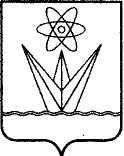 АДМИНИСТРАЦИЯЗАКРЫТОГО АДМИНИСТРАТИВНО-ТЕРРИТОРИАЛЬНОГО ОБРАЗОВАНИЯ ГОРОД  ЗЕЛЕНОГОРСК КРАСНОЯРСКОГО КРАЯП О С Т А Н О В Л Е Н И Е 22.05.2023                                        г. Зеленогорск                                           № 94-п   О внесении изменений в Примерное положениеоб оплате труда работников муниципальных бюджетных и казенных учреждений,находящихся в ведении МКУ «КФиС», утвержденное постановлением АдминистрацииЗАТО г. Зеленогорска от 31.08.2018 № 165-пНа основании Трудового кодекса Российской Федерации, в соответствии                       с постановлением Администрации ЗАТО г. Зеленогорска от 12.04.2021 № 46-п «Об утверждении Положения о системе оплаты труда работников муниципальных учреждений города Зеленогорска»,  руководствуясь Уставом города,ПОСТАНОВЛЯЮ:Внести в Примерное положение об оплате труда работников муниципальных бюджетных и казенных учреждений, находящихся в ведении Муниципального казенного учреждения «Комитет по делам физической культуры и спорта                               г. Зеленогорска», утвержденное постановлением Администрации ЗАТО                               г. Зеленогорска от 31.08.2018 № 165-п, следующие изменения: Приложение № 1 изложить в редакции согласно приложению к настоящему постановлению. В приложениях № 6, № 11 в пунктах 1 слова «Физкультурно-спортивные организации, осуществляющие обучение» заменить словами «Учреждения дополнительного образования».2. Настоящее постановление вступает в силу в день, следующий за днем его опубликования в газете «Панорама», и распространяется на правоотношения, возникающие с 01.07.2023.Глава ЗАТО г. Зеленогорск			           	                             М.В. СперанскийПриложение к постановлению Администрации ЗАТО г. Зеленогорск от 22.05.2023  № 94-п Минимальные размеры окладов (должностных окладов), ставок заработной платыМинимальные размеры окладов (должностных окладов), ставок заработной платы должностей работников физической культуры и спорта:1.1. Учреждения дополнительного образования: 1.1.1. Профессиональная квалификационная группа (далее - ПКГ) должностей работников физической культуры и спорта должностей первого уровня:1.1.2. ПКГ должностей работников физической культуры и спорта должностей второго уровня: Иные учреждения:1.2.1. ПКГ должностей работников физической культуры и спорта должностей первого уровня:1.2.2. ПКГ должностей работников физической культуры и спорта должностей второго уровня:2. Минимальные размеры окладов (должностных окладов), ставок заработной платы должностей работников образования: 2.1. ПКГ должностей работников учебно-вспомогательного персонала первого уровня:2.2. ПКГ должностей работников учебно-вспомогательного персонала второго уровня:2.3. ПКГ должностей педагогических работников:3. Минимальные размеры окладов (должностных окладов), ставок заработной платы общеотраслевых должностей руководителей, специалистов и служащих: 3.1. ПКГ «Общеотраслевые должности служащих первого уровня»:3.2. ПКГ «Общеотраслевые должности служащих второго уровня»:3.3. ПКГ «Общеотраслевые должности служащих третьего уровня»:4. Минимальные размеры окладов (должностных окладов), ставок заработной платы должностей медицинских и фармацевтических работников:4.1. ПКГ «Средний медицинский и фармацевтический персонал»:4.2. ПКГ «Врачи и провизоры»:5. Минимальные размеры окладов (должностных окладов), ставок заработной платы общеотраслевых профессий рабочих:5.1. ПКГ «Общеотраслевые профессии рабочих первого уровня»:5.2. ПКГ «Общеотраслевые профессии рабочих второго уровня»:6. Минимальные размеры окладов (должностных окладов), ставок заработной платы должностей работников культуры, искусства и кинематографии:6.1. ПКГ «Должности работников культуры, искусства и кинематографии ведущего звена»:7. Минимальные размеры окладов (должностных окладов), ставок заработной платы по должностям, не включенным в профессиональные квалификационные группы:Приложение № 1                                                              к Примерному положению об оплате труда работников муниципальных бюджетных и казенных учреждений, находящихся в ведении Муниципального казенного учреждения «Комитет по делам физической культуры и спорта г. Зеленогорска»Квалификационные уровни          Минимальный размер оклада    (должностного оклада), ставки заработной платы, руб.2 квалификационный уровень                7 167Квалификационные уровни          Минимальный размер оклада  (должностного оклада), ставки заработной платы, руб.1 квалификационный уровень                8 9892 квалификационный уровень                10 7493 квалификационный уровень                11 160Квалификационные уровни          Минимальный размер оклада  
  (должностного оклада), ставки заработной платы, руб.квалификационный уровень               6 542Квалификационные уровни          Минимальный размер оклада  
  (должностного оклада), ставки заработной платы, руб.1 квалификационный уровень                8 2072 квалификационный уровень                9 8143 квалификационный уровень                10 189Квалификационные уровни         Минимальный размер оклада  
  (должностного оклада), ставки заработной платы, руб.1 квалификационный уровень4 053Квалификационные уровни         Минимальный размер оклада  
  (должностного оклада), ставки заработной платы, руб.1 квалификационный уровень              5 9612 квалификационный уровень              6 542Квалификационные уровни         Минимальный размер оклада  
  (должностного оклада), ставки заработной платы, руб.1 квалификационный уровень7 5692 квалификационный уровень7 9263 квалификационный уровень8 6834 квалификационный уровень9 505Квалификационные уровни         Минимальный размер оклада  
  (должностного оклада), ставки заработной платы, руб.1 квалификационный уровень              4 0532 квалификационный уровень              4 276Квалификационные уровни         Минимальный размер оклада  
  (должностного оклада), ставки заработной платы, руб.1 квалификационный уровень              4 4982 квалификационный уровень              4 943Квалификационные уровни         Минимальный размер оклада  
  (должностного оклада), ставки заработной платы, руб.1 квалификационный уровень       4 9432 квалификационный уровень       5 4313 квалификационный уровень       5 9614 квалификационный уровень       7 1675 квалификационный уровень       8 367Квалификационные уровни         Минимальный размер оклада  
  (должностного оклада), ставки заработной платы, руб.3 квалификационный уровень              6 541Квалификационные уровни         Минимальный размер оклада  
  (должностного оклада), ставки заработной платы, руб.2 квалификационный уровень              8 989Квалификационные уровни         Минимальный размер оклада  
  (должностного оклада), ставки заработной платы, руб.1 квалификационный уровень              3 481Квалификационные уровни         Минимальный размер оклада  
  (должностного оклада), ставки заработной платы, руб.1 квалификационный уровень              4 0532 квалификационный уровень              4 9433 квалификационный уровень              5 431Квалификационные уровни         Минимальный размер оклада  
  (должностного оклада), ставки заработной платы, руб.7 167Должности, не вошедшие в профессиональные квалификационные группыМинимальный размер оклада  
(должностного оклада), ставки
    заработной платы, руб.Водитель снегоочистительной техники (тракторист)                             4 496Главный инженер10 418Специалист по охране труда	4 943Ведущий специалист по охране труда7 167Специалист по охране труда II категории5 431Специалист по охране труда I категории5 961Специалист в сфере закупок  I категории5 961 Начальник отдела (структурного подразделения)10 418Специалист по безопасности дорожного движения4 943Начальник центра ГТО10 418Администратор дежурный4 053Контролер3 481Оператор ледозаливочной машины4 053